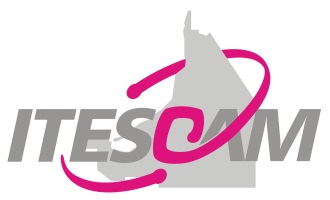 NOMBRE DE EMPRESA        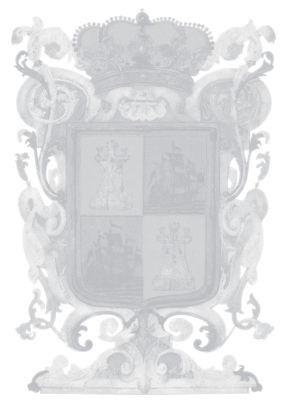 “NOMBRE DEL PROYECTO”MEMORIA DE RESIDENCIA PROFESIONAL PARA TITULACIÓN INTEGRAL / TESIS  CARRERANOMBRE DEL ALUMNO A TITULARASESORES:NOMBRE ASESOR INTERNONOMBRE ASESOR EXTERNOCalkiní, Campeche, México2020